                Pierzasta Wiosna  2021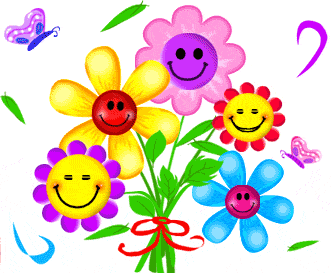               „W baśniowym świecie mistrza Hansa  Christiana Andersena”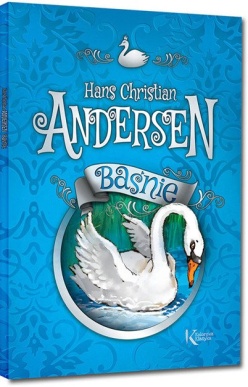 Konkursy:Drogi Panie Andersenie…. - List do pisarza kl. III(kartka A 3 lub A 4).Listy mogą być ozdobione, piszemy je tylko na pierwszej stronie z powodu pokazania ich na pokonkursowej wystawie.Prezent dla baśniopisarza  – „Wiosenny kapelusz” dla klas II (technika dowolna , w sytuacji kiedy będzie to kompozycja przestrzenna – do 25 cm wysokości i 20 cm szerokości).Pierzasta wiosna dla kl. I – praca plastyczna lub kukiełka. Praca  inspirowana baśnią „Brzydkie kaczątko”- czyli może to być brzydkie kaczątko lub piękny łabędź(bazę stanowią papierowe pióra lub pierze).Uczniowie wykonują prace samodzielnie(rodzice mogą podpowiedzieć pomysł-realny dla poziomu kl.I-III, ale nie mogą wykonywać tych prac za dzieci).Termin oddawania prac do 7 maja 2021 do biblioteki szkolnej w bud.B